Orientations autours du travail Orientations environnementales du pays XAspect politique, aspect géographique, aspect recherche et trafique de transport, langues parlées, les religions, aspect culturel, symboles nationaux, etc.Situation économique du pays XCaractéristiques et historiques des bases économiques du pays, production locale, rapport avec la mondialisation, niveau d’export/import et PIB, etc.Pratiques d’affaires dans le pays XCulture du business au pays, manière de gérer leurs entreprises, processus de prise de décision, erreurs lors de l’implantation d’une entreprise dans le pays, limites de la culture du business.Style de négociation dans le pays XClasser la culture d’affaire du pays selon les différentes matrices d’analyses présentées dans la fiche support remise à chaque étudiant : SONCAS, Analyse transactionnelle, VAKOG, analyse du langage des couleurs, analyse selon le process communication, analyse des indicateurs de cultures, etc.Mots à utiliser et à éviter face à votre négociateur du pays X, le comportement à adopter pour le convaincre, ses attentes et souhaits, attitude du négociateur du pays X, sa communication verbale et non-verbale, ce qu’il faut faire pour réussir sa négociation avec lui, comment créer la confiance de ce négociateur, ses besoins relationnels et son comportement négatif, ses opinions et ses canaux de communication, comment gère t’il son temps ? Quel est son type de négociation win-win,… ?, Comment réagir face à un problème dans le cas ou vous êtes acheteur et vendeur ?quel est son processus de négociation (se référer aux étapes du chapitre processus de négociation)Comportement du consommateur dans le pays XCaractéristiques des consommations et types de consommateurs, qu’en est il aujourd’hui et quels sont les changements relatifs à l’environnement qui font basculer le consommateur vers d’autres cultures et vers un autre comportement ? ----------------------------------------------------------------------------------------------------------------------------Morphopsychologie :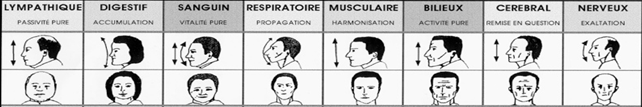 Analyse transactionnelle :SONCAS :VAKOGProcess communication :Matrice des couleurs :Dimensions d’analyse de la culture :BOUNAZEF DLymphatique (passivité pure)Diplomate, lent, freine, irrationnel, peu émotifDigestif (accumulation)Matérialiste, peu d’initiatives, besoin de sécurité, déteste la frustrationSanguin (vitalité pure)Entreprenant, sociable, polyvalent, aime faire plaisir, envahissantRespiratoire (propagation)Rendement à CT, critique, besoin de changement, domine, ne s’attache pasMusculaire (harmonisation)polyvalent, casse les obstacles, sociable mais prudent, rationnelBilieux (activité pure)Manque de souplesse, pas de concession, orgueilleux, froidCérébral (remise en question)Très critique, force les moyens de réalisation, peu sociable, peu réalisteNerveux (exaltation)Aucune limite, instable, insatisfait, orgueil, peut faire illusionParent critiqueCritique, dégouté, autoritaireParent nourricierTendre, intéressé, accueillant, compréhensifAdulteObjectif, ouvert, égal, rationnelEnfant natureChangeant, libre, capricieux, amusantEnfant adaptéInnocent, docile, respectueux, soumisSécurité Essaye, hésite, fidèle, décide en groupe Orgueil Fier, dominant, individualiste Nouveauté Curieux, cherche originalité Confort Calme, conservateur Argent Matérialiste, compare, analyse Sympathie Bavard, convivial, aime faire plaisir Visuel Voir, design, démonstration, calme, parle et écoute peuAuditif Aime parler et écouter, exprime ses émotions, instructions verbalesKinesthésique Joint le geste à la parole, manifeste ses émotions, expérimente et s’impliqueGustatif Les bons repas font les bons amis Empathique Compatissant, chaleureux, sensible, apparence soignéeTravaillomane Logique, responsable, organisé, ordonné, pratiquePersévérant Engagé, dévoué, observateur, traditionnel, conforme à l’entrepriseRêveur Imaginatif, calme, réfléchi, tient compte du temps et du confortRebelle Spontané, créatif, ludique, original, attire l’attentionPromoteur Adaptable, charmeur, persuasif, se valorise, témoin de sa réussiteBleu Exigeant, direct, autoritaire, résout les problèmes rapidementRouge Amical, charmeur, optimiste, sens de l’humourVert Calme, modeste, sens de l’écoute, démonstratif, fidèleJaune Analytique, réservé, critique, diplomateFaible distance hiérarchiqueForte distanceInégalités réduites, décentralisation du pouvoirPrivilèges et signes de prestiges très marquésCollectivismeIndividualismeIntérêts collectifs, vie privée + professionnelleIntérêts individuels, vie privée/professionnelleOrientation féminineOrientation masculineCompromis, modestie, solidaritéAffrontement, succès matérielFaible contrôle de l’incertitudeFort contrôleDissimuler ses émotions, soif d’innovationExprimer ses émotions, résistance à l’innovationVision à long termeVision à court termeEsprit familial, respect des seniors Créativité, individualisme, égalité des promotionsMonochroniePolychronieUne tache à la fois Plusieurs taches à la fois Contrôle de l’environnementHarmonie avec l’environnementImposer un nouvel environnementS’adapter aux nouveaux changements Communication directeCommunication indirecteFormelle, institutionnelle Subtile, informelle EtreFaireLe relationnel avant l’affaire L’affaire avant le relationnel 